ПРОЕКТПОСТАНОВЛЕНИЯ №4от 02.03.2018а.ДжерокайОб утверждении порядка присвоения  идентификационных номеров автомобильным дорогам общего пользования местного значения и присвоения идентификационных номеров автомобильным дорогам общего пользования местного значенияВ соответствии с Федеральным законом от 06.10.2003 N 131-ФЗ «Об общих принципах организации местного самоуправления в Российской Федерации», Федеральным законом от 08.11.2007 N 257-ФЗ «Об автомобильных дорогах и о дорожной деятельности в Российской Федерации и о внесении изменений в отдельные законодательные акты Российской Федерации», Приказом Министерства транспорта РФ от 07.02.2007 г № 16 и Уставом муниципального образования  «Джерокайское сельское поселение»ПОСТАНОВЛЯЮ:1. Утвердить порядок присвоения идентификационных  номеров автомобильным дорогам общего пользования местного значения Джерокайского сельского поселения (приложение1).2. Присвоить автомобильным дорогам муниципального образования «Джерокайское сельское поселение» идентификационные номера в соответствии с перечнем автомобильных дорог общего пользования, являющихся собственностью муниципального образования «Джерокайское сельское поселение» (приложение № 2). 3. Контроль за выполнением настоящего постановления оставляю за собой.4. Настоящее постановление вступает в силу с момента его обнародования.Глава  муниципального  образования«Джерокайское  сельское  поселение»                                                              Ю.Н.КагазежевПриложение № 1К проекту  постановления администрации Джерокайского сельского поселения от  02.03 2018г.  № 4.	ПОРЯДОК ПРИСВОЕНИЯ	ИДЕНТИФИКАЦИОННЫХ НОМЕРОВАВТОМОБИЛЬНЫМ ДОРОГАМ ОБЩЕГО ПОЛЬЗОВАНИЯ МЕСТНОГО ЗНАЧЕНИЯДЖЕРОКАЙСКОГО   СЕЛЬСКОГО ПОСЕЛЕНИЯИдентификационный номер автомобильной дороги состоит из четырех разрядов. Каждый разряд идентификационного номера автомобильной дороги отделяется от предыдущего одним пробелом.Разряд  идентификационного номера автомобильной дороги состоит из заглавных букв русского алфавита и (или) арабских цифр. Предметное буквенное и (или) цифровое обозначение в одном разряде идентификационного номера автомобильной дороги может отделяться дефисом.Предметность цифрового или буквенного обозначения в одном разряде идентификационного номера автомобильной дороги определяется самостоятельностью идентификационного классификационного признака автомобильной дороги или иных данных об автомобильной дороге.Первый разряд идентификационного номера автомобильной дороги идентифицирует автомобильную дорогу по отношению к собственности и содержит восемь знаков, объединенных соответственно в три группы – первая группа состоит из двух знаков; вторая и третья группы состоят из трех знаков каждая:- для автомобильной дороги, относящейся к собственности муниципального образования, первый разряд идентификационного номера автомобильной дороги состоит из трех групп знаков, соответствующих коду объектов первого, второго и третьего уровня классификации Общероссийского классификатора объектов административно-территориального  деления.Второй разряд идентификационного номера автомобильной дороги идентифицирует  автомобильную дорогу по виду разрешенного пользования и состоит из двух букв:ОП – для автомобильной дороги общего пользования.Третий разряд идентификационного номера автомобильной дороги идентифицирует автомобильную дорогу по значению и состоит из двух букв:МП – для автомобильной дороги, относящейся к собственности муниципального образования (автомобильная дорога поселения).Четвертый разряд идентификационного номера автомобильной дороги представляет собой учетный номер автомобильной дороги, состоящий из арабских цифр, включающих в себя, порядковый номер автомобильной дороги.Приложение № 1к проекту  постановления администрации Джерокайского сельского поселения от  02.03 2018г.  № 4ПЕРЕЧЕНЬ АВТОМОБИЛЬНЫХ ДОРОГ ОБЩЕГО ПОЛЬЗОВАНИЯ МЕСТНОГО ЗНАЧЕНИЯМУНИЦИПАЛЬНОГО ОБРАЗОВАНИЯ «ДЖЕРОКАЙСКОЕ СЕЛЬСКОЕ ПОСЕЛЕНИ»РЕСПУБЛИКА АДЫГЕЯАдминистрациямуниципального образования«Джерокайское сельское поселение»385461, а. Джерокай, ул.Краснооктябрьская, 34,ател/факс 88(7773)9-35-15sp-dzher@rambler.ruАДЫГЭ РЕСПУБЛИКЭМК1ЭМуниципальнэ образованиеу“ Джыракъые къоджэ псэуп1эч1ып1”385461, къ. Джыракъый,ур.Краснооктябрьск, 34, ател/факс88(7773)9-35-15sp-dzher@rambler.ru№п/пНаименование улицыСобственник Балансо-держательПротяженность   км.Ширина   м.Тип покрытияКатегорияИдентификационный номер автомобильных дорогИдентификационный номер автомобильных дорогИдентификационный номер автомобильных дорогИдентификационный номер автомобильных дорог№п/пНаименование улицыСобственник Балансо-держательПротяженность   км.Ширина   м.Тип покрытияКатегорияПервый разрядВторой разрядТретий разрядЧетвертый разряда.Джерокай1АндрухаеваАдминистрация МО«Джерокайское сельское поселение»0,66,5гравийное579 640 405ОПМП0012ЧапаеваАдминистрация МО«Джерокайское сельское поселение»1,15,7гравийное479 640 405ОПМП0023ГагаринаАдминистрация МО«Джерокайское сельское поселение»1,37,0гравийное579 640 405ОПМП0034ШовгеноваАдминистрация МО«Джерокайское сельское поселение»0,96,0гравийное579 640 405ОПМП0045ПолеваяАдминистрация МО«Джерокайское сельское поселение»0,65,0гравийное479 640 405ОПМП00568 МартаАдминистрация МО«Джерокайское сельское поселение»5,05,0гравийное479 640 405ОПМП0067ПугачеваАдминистрация МО«Джерокайское сельское поселение»0,76,0гравийное579 640 405ОПМП0078ПочтоваяАдминистрация МО«Джерокайское сельское поселение»0,65,0гравийное479 640 405ОПМП0089СадоваяАдминистрация МО«Джерокайское сельское поселение»0,75,0гравийное479 640 405ОПМП00910ШоссейнаяАдминистрация МО«Джерокайское сельское поселение»1,66,0гравийное579 640 405ОПМП01011СолнечнаяАдминистрация МО«Джерокайское сельское поселение»0,35,0гравийное479 640 405ОПМП01112КольцеваяАдминистрация МО«Джерокайское сельское поселение»0,65,0гравийное479 640 405ОПМП01213НабережныйАдминистрация МО«Джерокайское сельское поселение»0,45,0гравийное479 640 405ОПМП013х. Свободный труд1Карла МарксаАдминистрация МО«Джерокайское сельское поселение»1,46,0гравийное579 640 405ОПМП0142ПартизанскаяАдминистрация МО«Джерокайское сельское поселение»0,85,0гравийное479 640 405ОПМП0153ШкольнаяАдминистрация МО«Джерокайское сельское поселение»0,75,0гравийное479 640 405ОПМП0164ПолеваяАдминистрация МО«Джерокайское сельское поселение»0,65,0гравийное479 640 405ОПМП0175КирпичнаяАдминистрация МО«Джерокайское сельское поселение»0,65,0гравийное479 640 405ОПМП0186ШосейнаяАдминистрация МО«Джерокайское сельское поселение»0,64,0гравийное479 640 405ОПМП019х.Семено-Макаренский1ВосточнаяАдминистрация МО«Джерокайское сельское поселение»0,44гравийное479 640 405ОПМП0202ФедоренкоАдминистрация МО«Джерокайское сельское поселение»1,16,0гравийное579 640 405ОПМП021Итого:22,1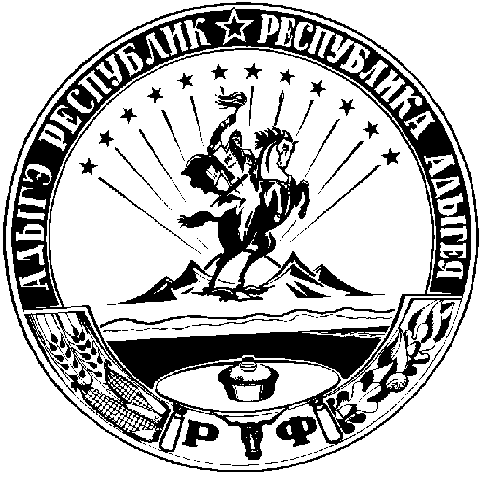 